8 сентября 2020 г.                                                                                                    № 9ВЫПИСКА ИЗ ПРОТОКОЛАзаседания Экспертного совета Государственного СоветаЧувашской Республикиг. Чебоксары1. Рекомендовать Государственному Совету Чувашской Республики принять проект закона Чувашской Республики "О внесении изменений в статьи 4 и 71 Закона Чувашской Республики "Об организации перевозок пассажиров и багажа автомобильным транспортом и городским наземным электрическим транспортом в Чувашской Республике" и Закон Чувашской Республики "О наделении органов местного самоуправления в Чувашской Республике отдельными государственными полномочиями" в установленном порядке.2. Направить данное решение Экспертного совета в Государственный Совет Чувашской Республики. Проголосовали: "за" – 10, "против" – нет, "воздержалось" – нет.II. О проекте закона Чувашской Республики "О внесении изменений в статьи 4 и 71 Закона Чувашской Республики "Об организации перевозок пассажиров и багажа автомобильным транспортом и городским наземным электрическим транспортом в Чувашской Республике" и Закон Чувашской Республики "О наделении органов местного самоуправления в Чувашской Республике отдельными государственными полномочиями" Председатель Экспертного советаГосударственного СоветаЧувашской Республики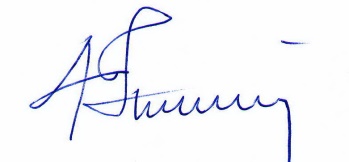 С.А. Николаев